FENOMENA TREND JEJARING SOSIAL PATH DI KALANGAN MAHASISWI FISIP UNPASStudi Fenomenologi Tentang Trend Jejaring Sosial di Kalangan Mahasiswi Fisip Universitas Pasundan BandungSKRIPSIDiajukan Untuk Memenuhi Salah Satu Syarat Menempuh Ujian Strata Satu (S1)Pada Jurusan Ilmu Komunikasi Konsentrasi JurnalistikARRYN FEBRIANDEZNPM  102050117FAKULTAS ILMU SOSIAL DAN ILMU POLITIKUNIVERSITAS PASUNDAN BANDUNG2014LEMBAR PENGESAHAN FENOMENA TREND JEJARING SOSIAL PATH DI KALANGAN MAHASISWI FISIP UNPASStudi Fenomenologi Tentang Trend Jejaring Sosial di Kalangan Mahasiswi Fisip Universitas Pasundan BandungARRYN FEBRIANDEZNPM  102050117SKRIPSIDiajukan Untuk Memenuhi Salah Satu Syarat Menempuh Ujian Strata Satu (S1) Pada Jurusan Jurnalistik Prodi Ilmu KomunikasiBandung,    Mei 2014Pembimbing,(Yanti Susila T., S.Ag., M.Si)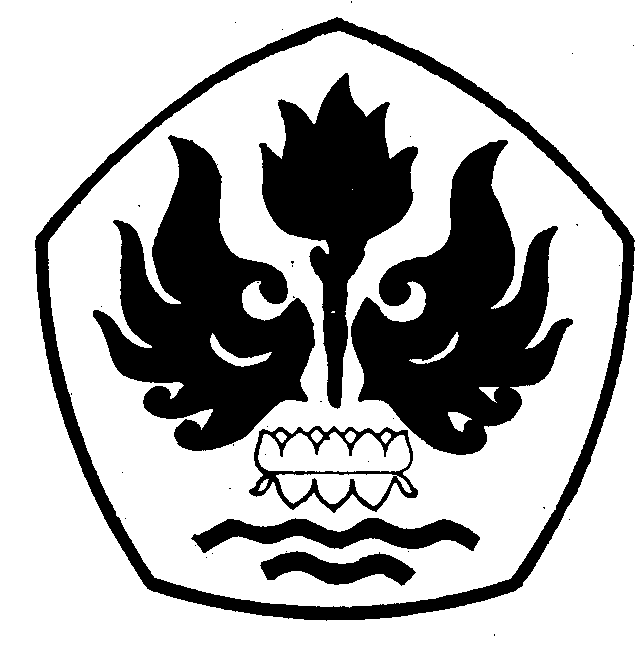 